Mary Martz, "Ohio, County Marriages, 1789-1994"Citing this Record"Ohio, County Marriages, 1789-1994," index and images, FamilySearch (https://familysearch.org/pal:/MM9.1.1/XZ8Z-XR3 : accessed 09 Sep 2013), B. F. Chlesler and Mary Martz, 1878.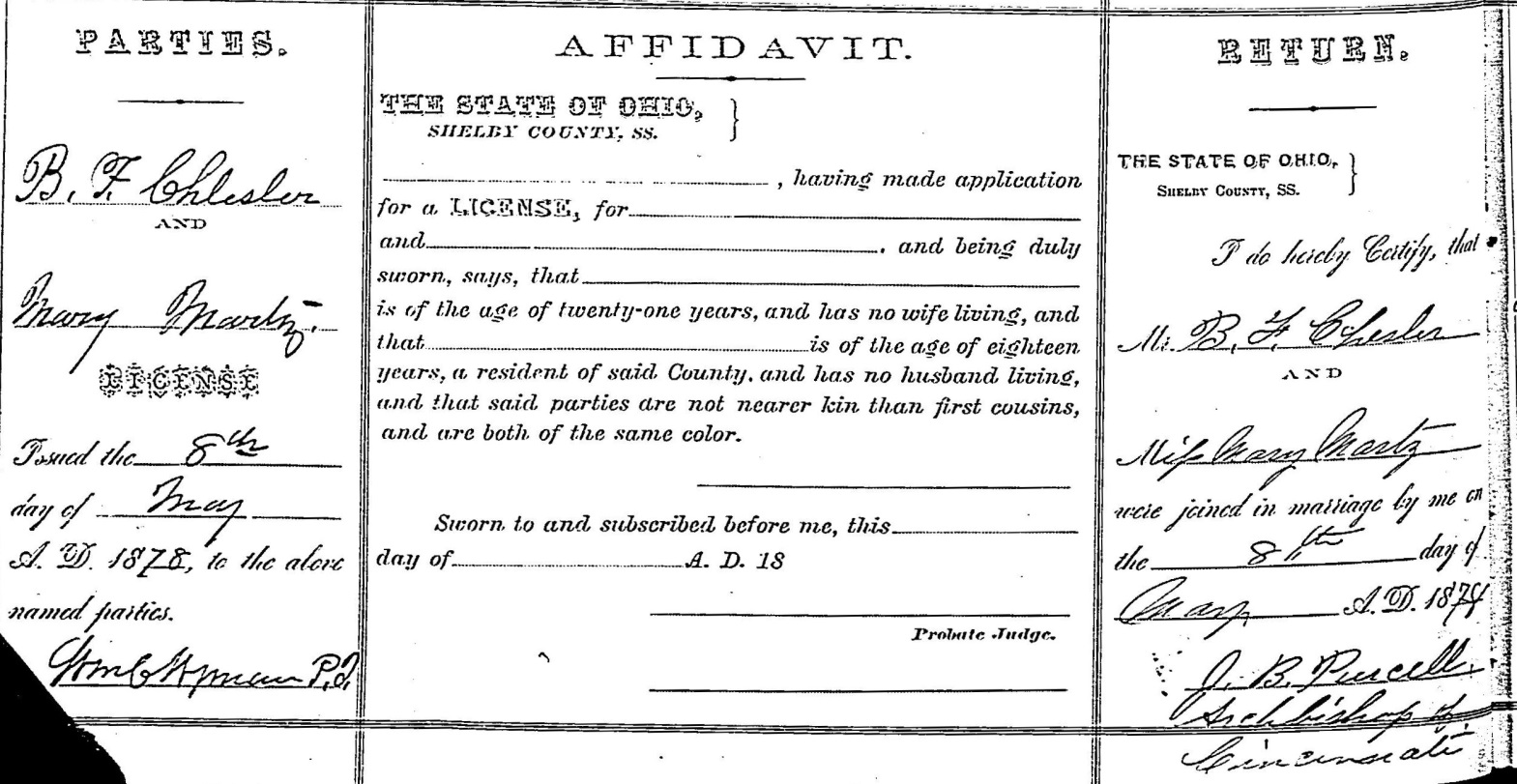 Name:B. F. ChleslerTitles and Terms:Event Type:MarriageEvent Date:08 May 1878Event Place:Shelby, Ohio, United StatesEvent Place (Original):Age:Birth Year (Estimated):Birth Date:Birthplace:Father's Name:Father's Titles and Terms:Mother's Name:Mother's Titles and Terms:Spouse's Name:Mary MartzSpouse's Titles and Terms:Spouse's Age:Spouse's Birth Year (Estimated):Spouse's Birthplace:Spouse's Father's Name:Spouse's Father's Titles and Terms:Spouse's Mother's Name:Spouse's Mother's Titles and Terms:Reference ID:pg-194GS Film number:562860Digital Folder Number:004257832Image Number:00137